Habitats: Rainforests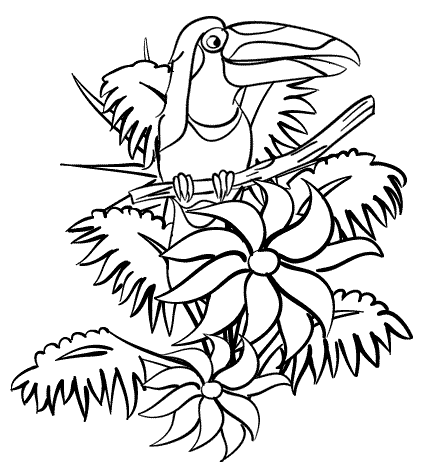 Name_____________________________________________Important VocabularyEcosystem- all of the living AND nonliving things in an environment and all their interactionsCommunity- all of the living things in an ecosystemPopulation- all of the member of a single type of organismHabitat- the place where a plant or animal livesTerrestrial ecosystem- A system of plants and animals and the interactions between them, that is found on the landBasic Needs: food, air, water, shelter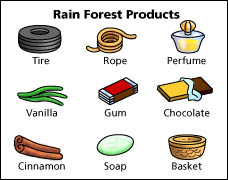 We gets many products and ingredients from therainforest. We must work to conserve theenvironment by making good choices. We mustbe careful to conserve limited resources.Facts about RainforestsThey are dense, warm and ___________ forests. Over _______ of the world’s plants and animals live in the rainforest. There are _____ layers: Emergent, Canopy, Understory, and Forest Floor________________ rainforests are found around the equatorThe largest tropical rainforest is in ___________________________________________. It is called the Amazon Rainforest. 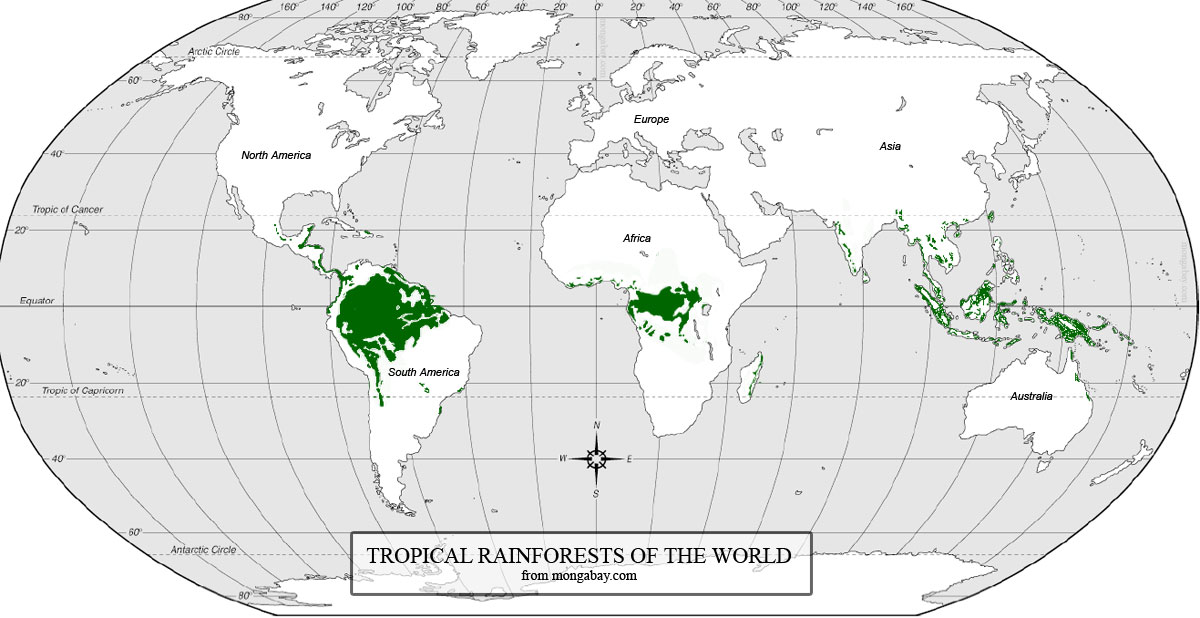 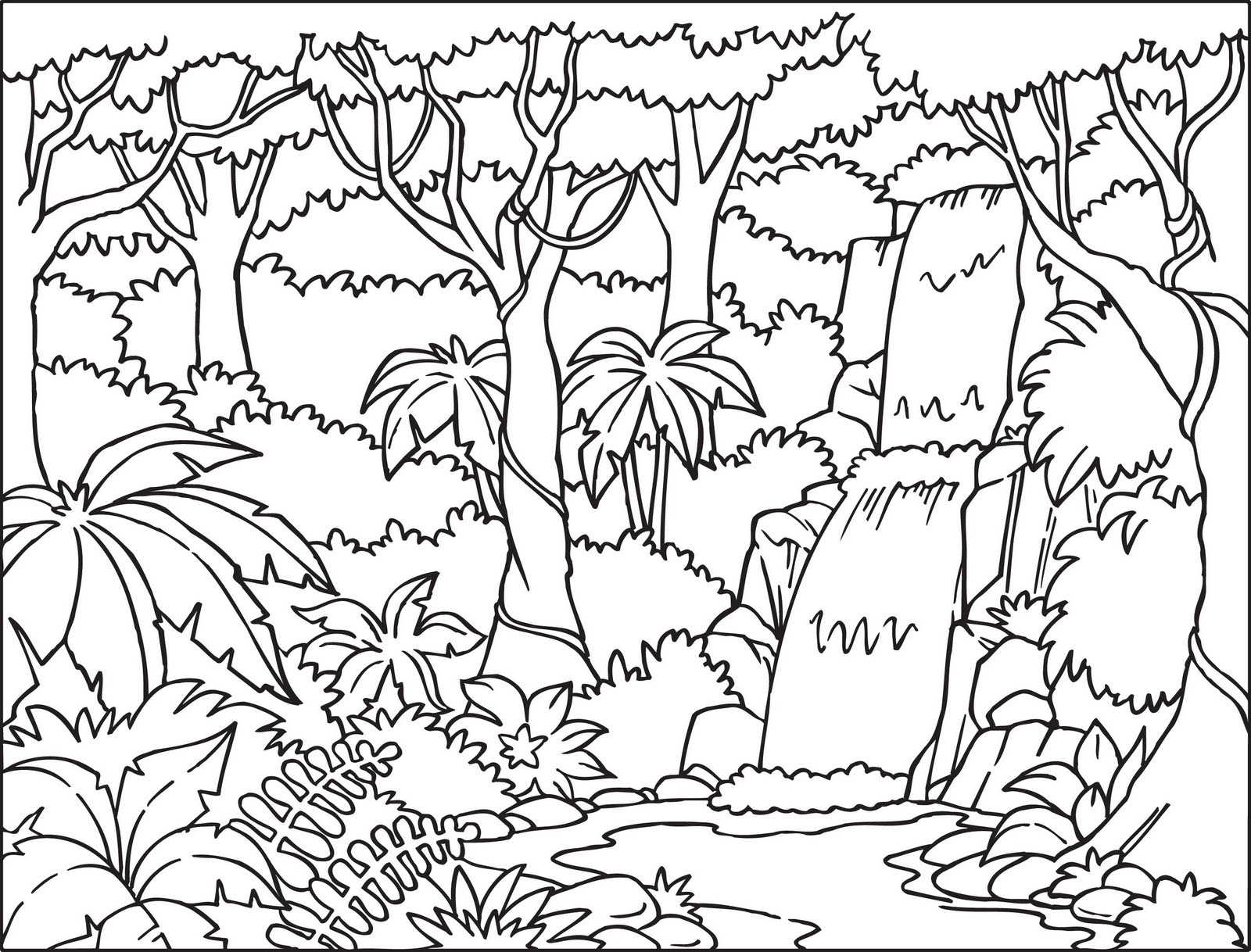 Facts about RainforestsRainforests get at least   ______ inches of rain a year. The temperature is usually between 75-80 degrees. Tropical Rainforests cover about _____ percent of the Earth’s surface and are VERY important to the Earth’s ecosystem. The rainforest trees remove carbon dioxide from the air and produce ______________.There are people who live in the rainforests. They are known as indigenous people. Many of our foods/herbs come from the rainforest. 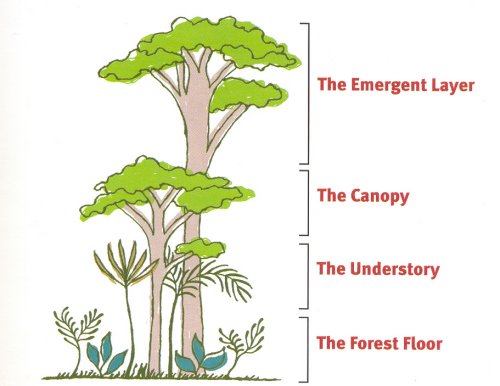 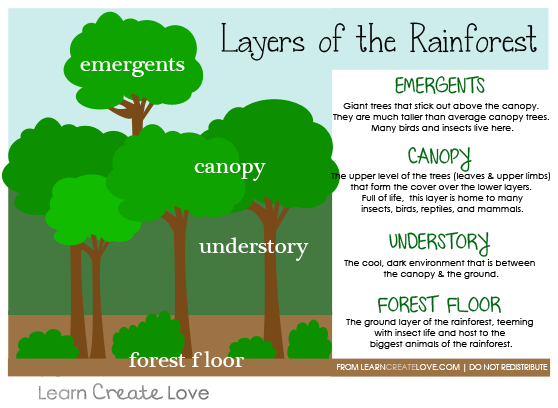 The UnderstoryThe understory is the second layer from the bottom. This layerhas some plants, but it does not get as much sunlight because ofthe coverage from the canopy.List some animals that can be Found in the understory layer. ______________________________________________________________________________________________________________________________________________________The Forest FloorThe forest floor is the bottom layer of the rainforest. It is home to many bugs, insects, and decomposers. The largestanimals live here. There is notas much plant life because of the shade. List some animals that can be Found on the forest floor. ______________________________________________________________________________________________________________________________________________________